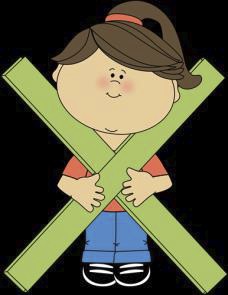 ONOMA:____________________ΜΑΘΗΜΑΤΙΚΑ 8η ΕΝΟΤΗΤΑ 
	Κεφ.46 Πολλαπλασιασμοί1. Κάνω τους παρακάτω πολλαπλασιασμούς οριζόντια.3 X 50 = _____ 	4 X 60 = _____2 X 200 = _____ 	6 X 400 = _____40 X 50 = _____ 	30 X 70 = _____45 X 10 = _____ 	15 X 100 = _____2. Λύνω όπως στο παράδειγμα.2 X 90 = _____ 	50 X 5 = _____4 X 300 = _____ 	500 X 3 = _____60 X 20 = _____ 	60 X 80 = _____38 X 10 = _____ 	32 X 100 = _____36 X 4 = (30 + 6) X 4 = (30 X 4) + (6 X 4) = 120 + 24 = 14427 X 5 = ___________________________________________________62 X 3 = ___________________________________________________45 X 6 = ___________________________________________________86 X 7 = ___________________________________________________56 X 9 = ___________________________________________________3. Βρίσκω τις απαντήσεις στα παρακάτω προβλήματα.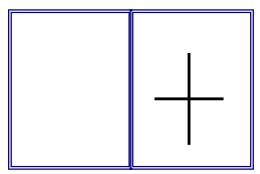 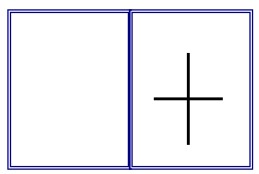 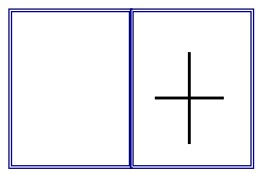 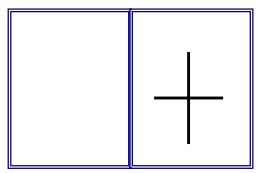 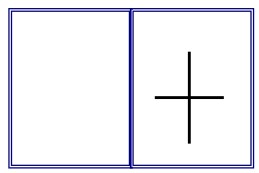 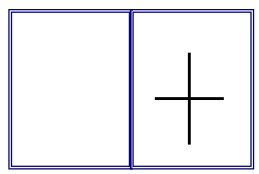 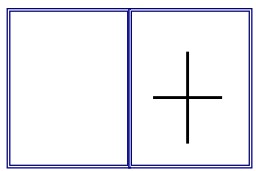 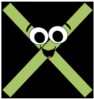 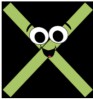 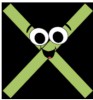 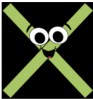 4. Κάνω τους παρακάτω πολλαπλασιασμούς κάθετα μαζί με τις επαληθεύσεις τους.56 X 47=	29 X 37 =δ ο κ ι μ ή	δ ο κ ι μ ή56                                                            47                                      ……….33 X 68 =	58 X 9 =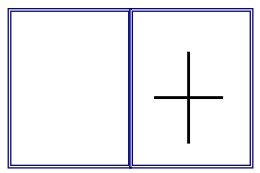 δ ο κ ι μ ή	δ ο κ ι μ ή65 X 40 =	632 X 4 =δ ο κ ι μ ή	δ ο κ ι μ ή85 X 30 =	92 X 29 =δ ο κ ι μ ή	δ ο κ ι μ ήΗ πολυκατοικία της Μαρίαςέxει 7 ορόφους.Κάθε    όροφος    έxει	15διαμερίσματα.Πόσα   διαμερίσματα   έxεισυνολικά η πολυκατοικία τηςΜαρίας;Ο    Αντρέας    αγόρασε	38δωδεκάδες αυγά. Μπορείς ναβρεις πόσα αυγά αγόρασε οΑνδρέας;Η    Ελένη    έxει	32αυτοκόλλητα.   Η   Αργυρώέxει τα τετραπλάσια.Α. Πόσα αυτοκόλλητα έxειη Αργυρώ;Β. Πόσα έxουν και οι δύομαζί;ΛΥΣΗ:ΛΥΣΗ:ΛΥΣΗ: